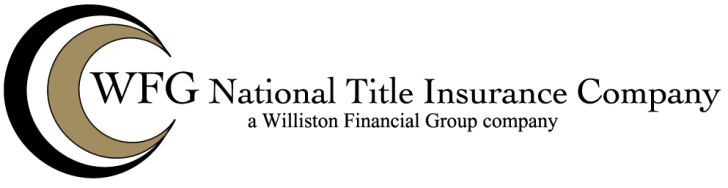 Issued By WFG National Title Insurance CompanyNOTICE OF AVAILABILITY OF OWNER'S TITLE INSURANCETo: ___________________________________ 			Date: _____________________       ______________________________________Buying property identified as: ________________________________________________________________________________________________________________________________________________A Mortgagee's Policy of title insurance insuring the title to the property you are buying is beingissued to your mortgage lender, but that policy does not provide title insurance coverage to you.You may obtain an Owner's Policy of Title Insurance which provides title insurance to you. If yourequest it at this time the total premium for both policies will be $ ___________. This is anadditional$ ____________ above the cost of the Lender's Policy.If you are uncertain as to whether you should obtain an Owner's Policy of title insurance, you areurged to seek independent advice._________________________________________(Show name of entity providing notice)_________ I/We do request on Owner's Policy of title insurance._________ I/We do not request an Owner's Policy of title insurance.Date: ___________ 					Buyer: _________________________________Buyer: _________________________________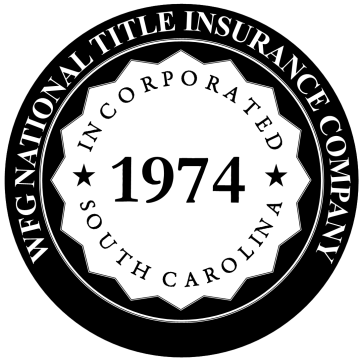 WFG NATIONAL TITLE INSURANCE COMPANYBY: 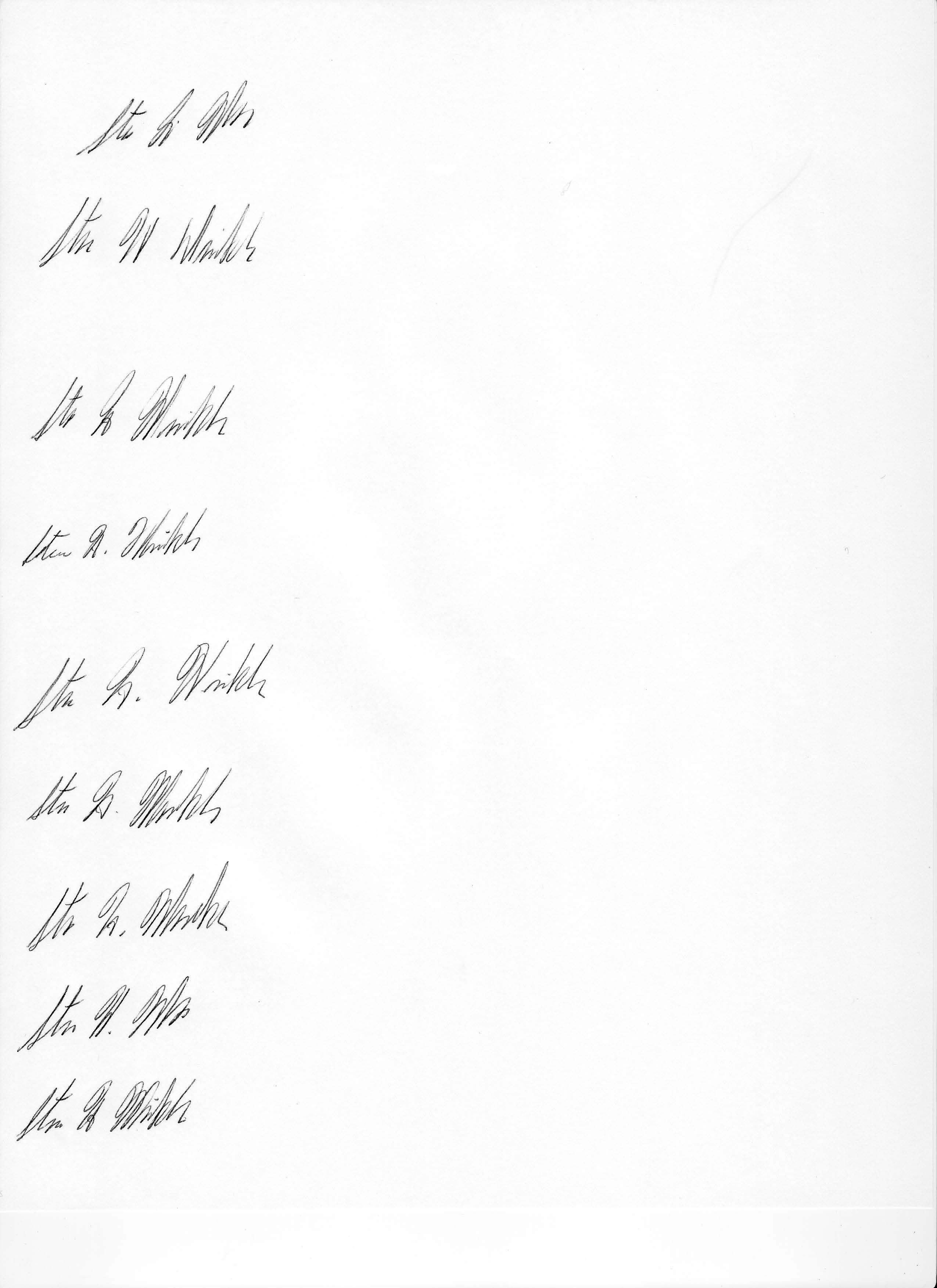 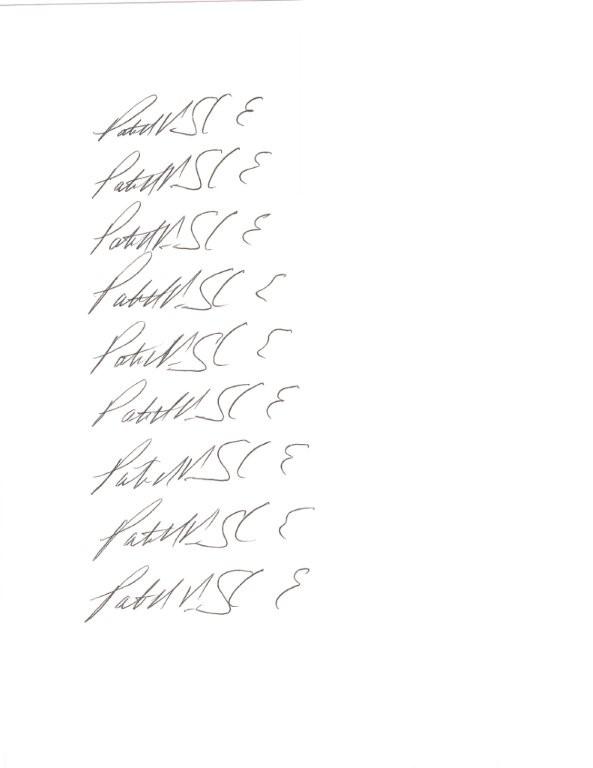 PresidentATTEST:  Secretary